Revolving around the y-axisExamples1. R is the area enclosed by the curve with equation the -axis and the lines  and . The region is rotated through  about the -axis. Find the volume of the solid generated.2. The diagram shows the curve with equation . The region  is bounded by the curve, the -axis and the lines  and . The region is rotated through  about the -axis. Find the volume of the solid generated.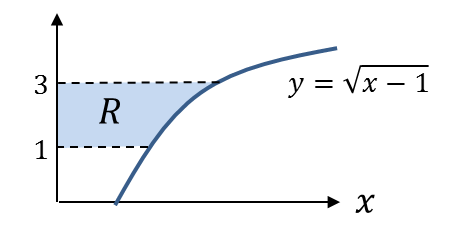 Test your UnderstandingA curve has equation . The region  is bounded by the curve, the -axis and the lines  and . The region is rotated through  about the -axis. Find the volume of the solid generated.